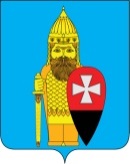 АДМИНИСТРАЦИЯ ПОСЕЛЕНИЯ ВОРОНОВСКОЕ В ГОРОДЕ МОСКВЕ ПОСТАНОВЛЕНИЕ03.07.2018 года № 43Об утверждении отчета об исполнениимуниципальной программы «Социальная защита населения поселения Вороновское на 2017 год»   В соответствии с частью 1 статьи 179 Бюджетного кодекса Российской Федерации, Законом города Москвы от 06 ноября 2002 года № 56 «Об организации местного самоуправления в городе Москве», Уставом поселения Вороновское, в целях поддержки малообеспеченных групп населения и граждан, оказавшихся в трудной жизненной ситуации, администрация поселения Вороновское постановляет:   1. Утвердить отчет об исполнении муниципальной программы «Социальная защита населения поселения Вороновское на 2017 год» (приложение).   2. Опубликовать настоящее Постановление в бюллетене «Московский муниципальный вестник» и разместить на официальном сайте администрации поселения Вороновское в информационно-телекоммуникационной сети «Интернет».   3. Контроль за исполнением настоящего Постановления возложить на заместителя главы администрации поселения Вороновское Тавлеева А.В. Глава администрациипоселения Вороновское                                                                                              Е.П. ИвановПриложение к Постановлению администрации поселения Вороновское от 03.07.201 года № 43Отчет об исполнении муниципальной программы «Социальная защита населения поселения Вороновское на 2017 год»Остальные денежные средства были перераспределены на другие цели в связи с отсутствием обращений.п/пнаименование мероприятийисточник финансированиявсего (руб)Объем финансирования по факту(руб) % выполненияпримечание1газификация жилых помещенийбюджет поселения Вороновское225 00000Обращений не поступало2при пожаре в жилом помещениибюджет поселения Вороновское156 00000%Обращений не поступало3при краже личного имуществабюджет поселения Вороновское30 00000%Обращений не поступало4установка приборов учета горячей и холодной воды, установка электрических и газовых счетчиковбюджет поселения Вороновское9 00000%Обращений не поступало5частичный ремонт квартирбюджет поселения Вороновское180 00000%Обращений не поступало6единовременная материальная помощь малообеспеченным гражданам, попавшим в экстремальные ситуациибюджет поселения Вороновское84 00060 00071,433 обращения                         итого по программе:                         итого по программе:                         итого по программе:684 00060 0008,8